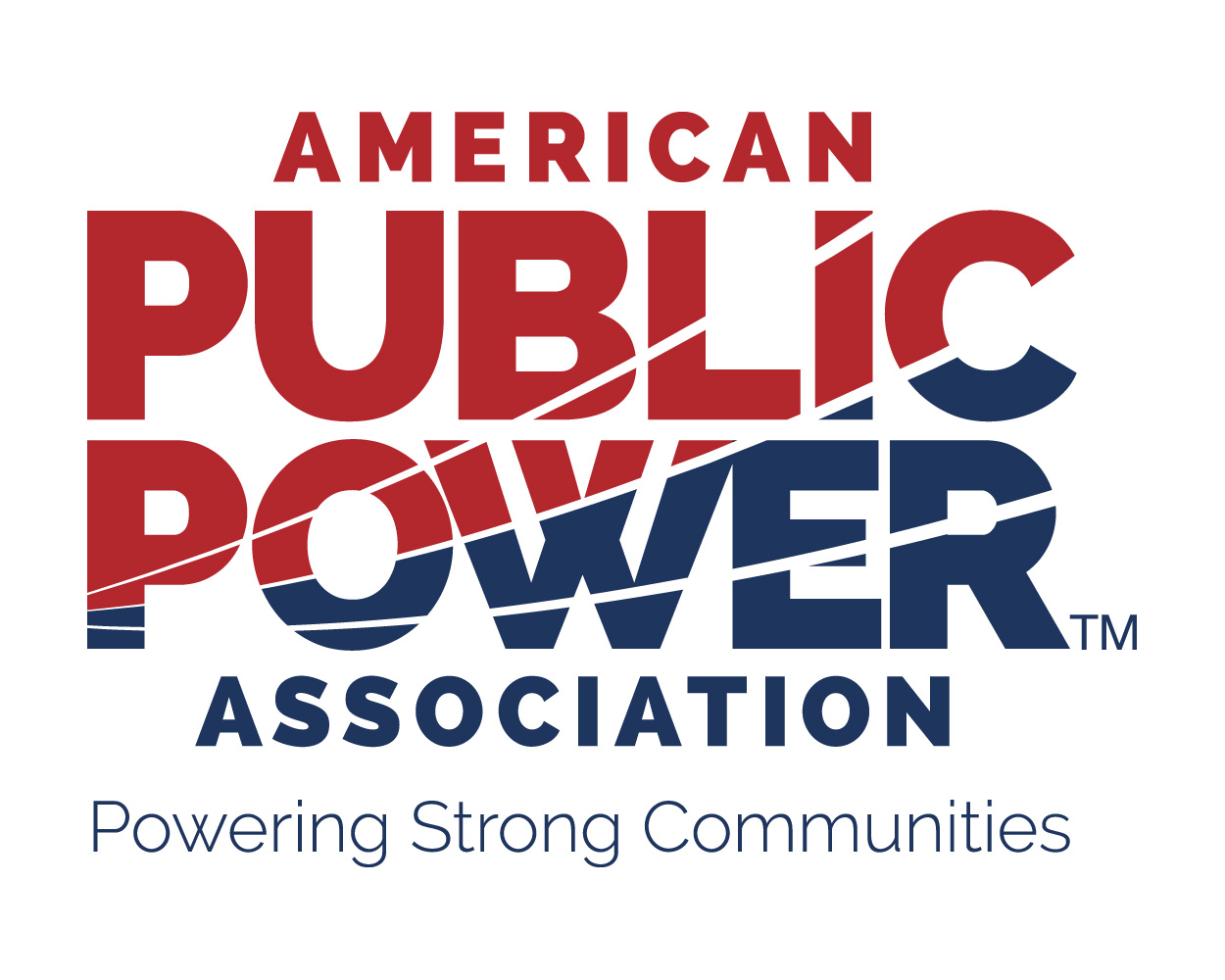 Changes and Additions to the Legislative & Resolutions Committee RepresentativeAPPA's Legislative and Resolutions (L&R) Committee formulates policy positions on issues affecting public power utilities and submits to APPA members for their consideration resolutions encompassing these recommendations. Each regular member of APPA is allowed one voting member on this committee.The committee meets annually at the APPA Legislative Rally held each winter in Washington, D.C. Please make any changes prior to this meeting (please see the events calendar on the website) and send the form back to:Clay Bryancbryan@publicpower.org If you will be sending a different voting representative to the L&R Committee meeting or you do not currently have a representative on the committee, please fill out his or her contact information on the form below:NameTitleUtilityAddressPhone							 	    EmailIs this person:
 Replacing your current L&R Committee memberOR Representing your organization for the 2020 Legislative Rally ONLY*.* Please list the main delegate for your organization below:NameThank you for participating in the L&R Committee.